                DAVID MBITI WAMBULI TECHNICAL AND VOCATIONAL COLLEGE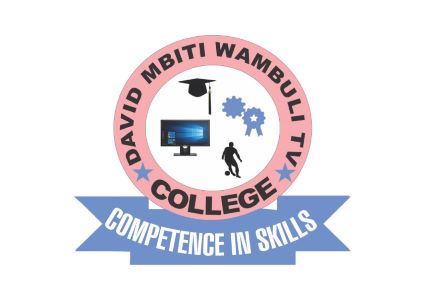 P.0 Box 3308-90100 Machakos   Cell: 0743896827Email: davidwambulitvc@gmail.com.Website: www.davidmbitiwtvc.ac.ke APPLICATION PROCESS OF COURSES AT DAVID MBITI WAMBULI TVCApplication process for Government Sponsored StudentsThe Kenya Universities and Colleges Central Placement Service (KUCCPS) is the state corporation that coordinates the placement of Government-Sponsored Students to Kenyan universities and TVET colleges. KUCCPS undertakes the selection of students for admission to TVET institutions for Government sponsorship.KUCCPS placement criteriaa) Only candidates who apply for placement are considered for placement in the respective programmes applied.b) Candidates must meet the minimum admission requirement approved by the respective regulating authority to be considered for placementc) Placement is on meritd) An affirmative action criteria approved by the Placement Service is applied for the marginalized and disadvantaged applicants.e) Applicants who do not manage to be placed in the preferred programmes may be requested to re-apply for placement consideration into programmes which may not satisfy the number required.Application process for Self Sponsored Students Applications for admission to study at David Wambuli TVC as self- sponsored students are online.The online application system has a list of all the courses on offer at the college, open Intakes, application deadlines, reporting dates and program requirements.Applicants can also visit the college and get admission letters for a course which one meets the requirements. These applicants are referred to as walk ins.